This Consultation Paper may be of particular interest to securitisation investors/potential investors, securitisation issuers/originators, market infrastructures, securitisation repositories, credit rating agencies as well as public bodies involved in securitisations (market regulators, resolution authorities, supervisory authorities, central banks and standard setters).General information about respondentQuestionsOption A focuses on maintaining the current framework in its entirety. Do you agree with maintaining the current disclosure framework unchanged?<ESMA_QUESTION_SECR_1>TYPE YOUR TEXT HERE<ESMA_QUESTION_SECR_1>Do you agree that LLD granularity is essential for performing proper risk evaluation, including due-diligence analysis or supervisory monitoring? Please explain your answer considering the costs and benefits of keeping the current level of granularity in terms of operational costs, compliance burden and any other possible implications.<ESMA_QUESTION_SECR_2>TYPE YOUR TEXT HERE<ESMA_QUESTION_SECR_2>Do you agree that the current design of disclosure templates is adequately structured to facilitate comprehensive risk evaluation, including due diligence analysis and supervisory monitoring of securitisation transactions? If not, please explain your answer.<ESMA_QUESTION_SECR_3>TYPE YOUR TEXT HERE<ESMA_QUESTION_SECR_3>Do you agree that disclosure and reporting requirements should be maintained consistent between private and public securitisation?<ESMA_QUESTION_SECR_4>TYPE YOUR TEXT HERE<ESMA_QUESTION_SECR_4>Please insert here any general observations or comments that you would like to make on this CP, including how relevant the revision based on the above approach (Option A) may be to your own activities and potential impacts.<ESMA_QUESTION_SECR_5>TYPE YOUR TEXT HERE<ESMA_QUESTION_SECR_5>Do you believe that the additional adjustments to the current framework proposed by Option B, such as restricting the use of ND options and including additional risk indicators (including climate-related indicators) are necessary? Do you support a revision of the technical standards accordingly? Please explain your answer, indicating whether you support these proposed adjustments and any reasons for your agreement and disagreement.<ESMA_QUESTION_SECR_6>TYPE YOUR TEXT HERE<ESMA_QUESTION_SECR_6>Do you believe that a reduction of ND thresholds would materially improve the representation of data of securitisation reports? Please explain your answer.<ESMA_QUESTION_SECR_7>TYPE YOUR TEXT HERE<ESMA_QUESTION_SECR_7>Do you think that the advantages stemming from restricting the consistency thresholds and/or removal of ND options for specific fields, resulting in more accurate representation of data, would justify the heightened compliance costs for reporting entities?<ESMA_QUESTION_SECR_8>TYPE YOUR TEXT HERE<ESMA_QUESTION_SECR_8>Do you believe that the proposal of enriching the Annexes with additional risk-sensitive indicators (presented in Section 5.3) is necessary?<ESMA_QUESTION_SECR_9>TYPE YOUR TEXT HERE<ESMA_QUESTION_SECR_9>Do you believe that reporting entities would face challenges and/or significant costs if requested to report those additional indicators? If yes, please elaborate your answer.<ESMA_QUESTION_SECR_10>TYPE YOUR TEXT HERE<ESMA_QUESTION_SECR_10>Do you believe that the proposal of enriching the Annexes with climate risk indicators (presented in Section 5.4) is warranted?<ESMA_QUESTION_SECR_11>TYPE YOUR TEXT HERE<ESMA_QUESTION_SECR_11>In addition to the list of advantages and challenges identified by ESMA in introducing the proposed sustainability indicators, do you believe additional advantages and challenges should be factored in?<ESMA_QUESTION_SECR_12>TYPE YOUR TEXT HERE<ESMA_QUESTION_SECR_12>Please insert here any general observations or comments that you would like to make on this CP, including how relevant the revision based on the above approach (Option B) may be to your own activities and potential impacts.<ESMA_QUESTION_SECR_13>TYPE YOUR TEXT HERE<ESMA_QUESTION_SECR_13>Do you agree with Option C as the preferred way forward (simplified template for private transactions, removal/streamlining of loan-level data for some asset classes, new template for trade receivables) for the revision of the disclosure templates?<ESMA_QUESTION_SECR_14>TYPE YOUR TEXT HERE<ESMA_QUESTION_SECR_14>Do you agree with the analysis and the inclusion of a new simplified template for private transactions that focuses mostly on supervisory needs?<ESMA_QUESTION_SECR_15>TYPE YOUR TEXT HERE<ESMA_QUESTION_SECR_15>Do you believe that ESMA should proceed with the review of the RTS based on this option and using the SSM notification template as a starting point? Please provide details in your answer.<ESMA_QUESTION_SECR_16>TYPE YOUR TEXT HERE<ESMA_QUESTION_SECR_16>Do you consider that a simplified template can be useful even though the operational way to submit the data is exempted from the mandatory reporting via the SRs?<ESMA_QUESTION_SECR_17>TYPE YOUR TEXT HERE<ESMA_QUESTION_SECR_17>Do you believe that ESMA should proceed with the review of the RTS based on the proposal to deviate from loan-level data reporting for those asset classes which are highly granular, of short-term maturity or revolving pools? What are the potential benefits, challenges, or considerations that ESMA should consider if adopting this approach?<ESMA_QUESTION_SECR_18>TYPE YOUR TEXT HERE<ESMA_QUESTION_SECR_18>Are there any additional asset classes that should be further explored based on the proposal of deviating from the loan-level data reporting? Please list the relevant asset classes or annexes and explain why.<ESMA_QUESTION_SECR_19>TYPE YOUR TEXT HERE<ESMA_QUESTION_SECR_19>Do you agree, in the context of option C, that ESMA should further explore the deletion of the current disclosure templates? Please provide details in your answer.<ESMA_QUESTION_SECR_20>TYPE YOUR TEXT HERE<ESMA_QUESTION_SECR_20>Do you agree, in the context of option C, that ESMA should further explore the streamlining of the current disclosure templates? Please provide details in your answer.<ESMA_QUESTION_SECR_21>TYPE YOUR TEXT HERE<ESMA_QUESTION_SECR_21>Do you consider that a new template for non-ABCP trade receivables should be included and why? Please provide reasons for your answer.<ESMA_QUESTION_SECR_22>TYPE YOUR TEXT HERE<ESMA_QUESTION_SECR_22>Which additional template could be relevant for the reporting of other asset classes that are not currently covered in the framework? Please provide details in your answer.<ESMA_QUESTION_SECR_23>TYPE YOUR TEXT HERE<ESMA_QUESTION_SECR_23>Please provide any general observations or comments that you would like to make on this CP, including how the revision based on the above approach (Option C) may be relevant to your own activities, and any potential impacts.<ESMA_QUESTION_SECR_24>TYPE YOUR TEXT HERE<ESMA_QUESTION_SECR_24>Do you agree with Option D (a comprehensive review of the disclosure framework) as the preferred way forward for the revision of the disclosure templates?<ESMA_QUESTION_SECR_25>TYPE YOUR TEXT HERE<ESMA_QUESTION_SECR_25>Do you think that it would be possible to achieve a level of simplification and standardisation within fields, across multiple templates, without having an impact on the overall risk analysis of the transaction? Please explain the rationale behind your answer.<ESMA_QUESTION_SECR_26>TYPE YOUR TEXT HERE<ESMA_QUESTION_SECR_26>Do you think that the overall usability would improve with simplified and standardised templates? Please explain the rationale behind your answer.<ESMA_QUESTION_SECR_27>TYPE YOUR TEXT HERE<ESMA_QUESTION_SECR_27>Do you agree with the approach proposed by Option D, to create a set of templates based on the characteristics and nature of underlying assets rather than the categorisation of the securitisation transaction (i.e., public or private, true sale or synthetic)?<ESMA_QUESTION_SECR_28>TYPE YOUR TEXT HERE<ESMA_QUESTION_SECR_28>Do you believe that ESMA should proceed with the review of the RTS based on the proposal to deviate from loan-level data disclosure for those asset classes which are highly granular, of short-term maturity or revolving pools? What are the potential benefits, challenges, or considerations that ESMA should consider if adopting this approach?<ESMA_QUESTION_SECR_29>TYPE YOUR TEXT HERE<ESMA_QUESTION_SECR_29>Are there any additional asset classes that should be further explored based on the proposal of deviating from the loan-level data reporting? Please list the relevant asset classes or annexes explain why.<ESMA_QUESTION_SECR_30>TYPE YOUR TEXT HERE<ESMA_QUESTION_SECR_30>What are your views on the proposal to transition from the current ‘no-data’ options to a framework based on ‘mandatory’, ‘conditional mandatory’ and ‘optional’ fields for securitisation transactions?<ESMA_QUESTION_SECR_31>TYPE YOUR TEXT HERE<ESMA_QUESTION_SECR_31>Do you think that this transition be of added value to the securitisation framework? What challenges or concerns, if any, do you anticipate with the introduction of 'mandatory,' 'optional,' and 'conditionally mandatory' fields? Are there specific considerations related to data availability, feasibility, or implementation that should be considered?<ESMA_QUESTION_SECR_32>TYPE YOUR TEXT HERE<ESMA_QUESTION_SECR_32>Please provide any general observations or comments that you would like to make on this CP, including how the revision, based on the above approach (Option D) may be relevant to your own activities and any potential impacts.<ESMA_QUESTION_SECR_33>TYPE YOUR TEXT HERE<ESMA_QUESTION_SECR_33>Name of the company / organisationActivityAre you representing an association?Country / Region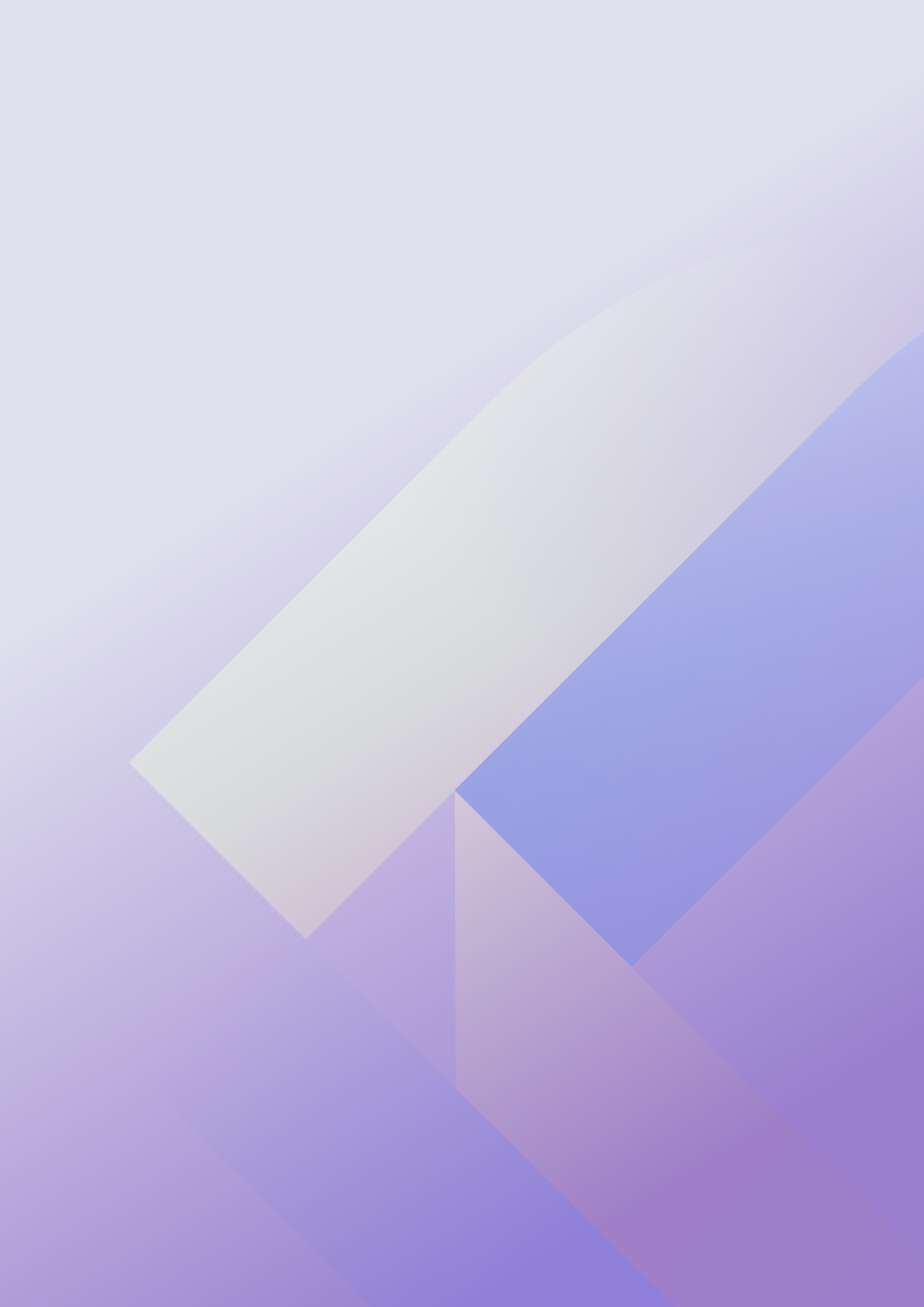 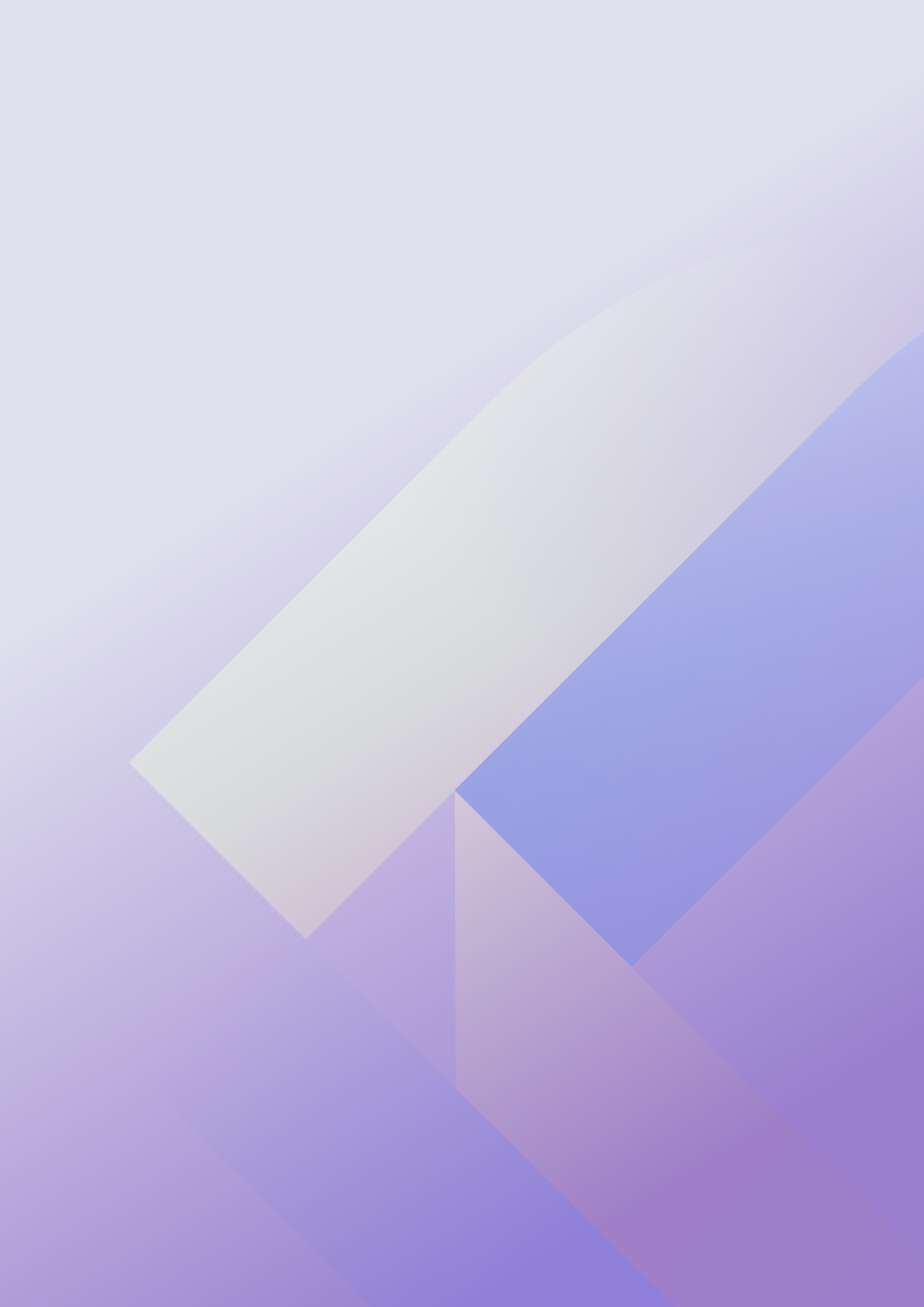 